Print your name as you would like it to appear on your degree – Black or dark blue pen only.Diplomas will be mailed to the mailing address on file with Orange Coast College. Updates may be made on MyOCC.OCC has contracted with a professional photographer to take pictures of graduates during the OCC graduation ceremony. If you do NOT wish to have your email released to the photographer for proofs of students’ pictures, please check the box. I do not want my name and email released.Do not use this petition if you are applying for an Associate Degree for Transfer.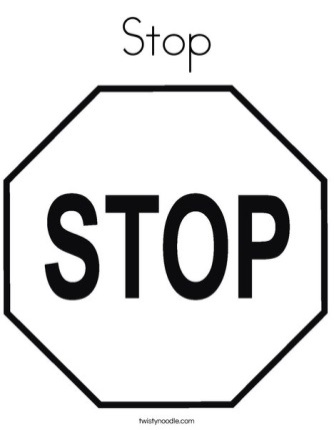 Complete the Graduation Checklist:        Check DegreeWorks via MyOCC for Program of Study        Review graduation requirements are to be met by end of current semester        Fill out petition completely in black or dark blue ink; incomplete petitions cannot be evaluated or   processed        Submit graduation petition at the Enrollment Services window, on the first floor of Watson Hall The deadline for submitting a spring 2019 graduation petition is March 1, 2019.Questions regarding course requirements for the Associate in Arts degree should be directed to the Counseling Division. Make an appointment to see a counselor by visiting the counseling division or calling (714) 432-5078.OCC has one graduation ceremony each year, which is held at the end of May. All graduates are invited by mail to participate in the ceremony.You can check the status of your petition on your MyOCC student transcript. Your petition will be entered in the system as “Applied”. When the initial evaluation is completed it will show “Pending”. After the final evaluation it will show either “Awarded” or “Denied”.You can expect awarded degrees to be mailed to the address on file in August 2019.ALL DOCUMENTS MUST BE SUBMITTED BY 6-15-19 FOR SPRING 2019 GRADUATION.  IF NOT, YOU MUST REAPPLY FOR THE NEXT GRADUATION PETITIONING PERIOD.If you need further assistance in completing your petition you may contact Claire Ippolito at 714-432-5581 or e-mail occgraduation@occ.cccd.eduAssociate in Science Major codes:Please select one major code per petition.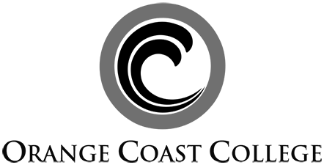 Graduation Petition for Associate in Science DegreeApplication term – Check one Fall (Sept. 1 – Nov. 1) Spring (Jan. 1 – Mar. 1) Summer (Jul. 1 – Aug. 1)AS Degree Major and Transfer InformationAS Degree Major and Transfer InformationPlease select one major code (REQUIRED)      Transfer Information: (Must be filled in if using a Transfer Major Discipline)Please select one major code (REQUIRED)      Transfer Information: (Must be filled in if using a Transfer Major Discipline)Transfer School:      Major:       Option II (CSU GE Breadth Transfer)Includes Certificate of Achievement  Option III (IGETC Transfer)Includes Certificate of AchievementAdditional InformationYesNoHave you submitted an Academic Petition for any degree requirements?Have you submitted Advanced Placement scores?	Transfer Credit – Official transcripts with completed transfer course work must be submitted.Transfer Credit – Official transcripts with completed transfer course work must be submitted.Transfer Credit – Official transcripts with completed transfer course work must be submitted.Transfer Credit – Official transcripts with completed transfer course work must be submitted.Please list all other colleges, if any, that you have attended other than OCC.Please list all other colleges, if any, that you have attended other than OCC.Please list all other colleges, if any, that you have attended other than OCC.Please list all other colleges, if any, that you have attended other than OCC.Please list the courses, if any, you are currently taking at a college other than OCC.Please list the courses, if any, you are currently taking at a college other than OCC.Please list the courses, if any, you are currently taking at a college other than OCC.Please list the courses, if any, you are currently taking at a college other than OCC.Name of College or UniversityCourse Name & NumberCourse Name & NumberUnitsName of College or UniversityCourse Name & NumberCourse Name & NumberUnitsFor Office Use OnlyOCC Graduation Petition Associate in Science DegreeCompletion & Submission GuidelinesInitials:      Date:      OCC Graduation Petition Associate in Science Degree1 – Accounting2 – Architectural Design 13 – Architectural Design 24 – Architecture5 – Astronomy6 – AMT – Airframe7 – AMT – Powerplant8 – AMT – Airframe and Powerplant9 – Aviation Science10 – Biology11 -  Business Administration12 – CVT- Echocardiography & Vascular Ultrasound13– Chemistry14 – Commercial Art- Narrative Illustration15 – CIS – Business Application Development16 – CIS – Computer Information Systems17 – CIS – Computer Programming18 – Construction Technology19 – Master Construction Specialist20 – Residential Construction Development21 – Advanced Baking and Pastry22 – Advanced Culinary Arts23 – Culinology – Level 2- Professional24 – Dance Instructor25 – Dental Assisting - Registered26 – Diagnostic Medical Sonography27 – Dietetic Technician28    DMA&D – Graphics Design29 – DMA&D – UX Design30 – Display and Visual Presentation31 – ECE -  Infant and Toddler Teacher32 – ECE – Preschool Teacher33 – ECE – Early Childhood Administrator34 – Electronics Engineering Technician35 – Industrial Automation Technician36 – Engineering37 – Fashion – Apparel Construction38 – Fashion - Design39 – Fashion – Fashion Merchandising40 – Fashion  - Production/Product Development41 – Fitness Specialist42 – FSM - Restaurant43 – Geology – Earth Science44 – HVARC Technology45 – Horticulture46 – HTT- Flight Attendant and Airline Travel Careers47 – HTT – Hotel Management48 - HTT- Human Resource Management49 – HTT – Travel Specialist50 – Interior Design Assistant51 – Management and Leadership Studies52 – Management - Retail53 – Manufacturing Tech- Machinist54 – Manufacturing Tech –CNC Machine Operator 55 – Manufacturing Tech –CNC Machine Programmer56 – Manufacturing Tech- Tooling57 – Marine Science58 – Mariners- Profession Mariners59 – Marketing – General Marketing60 – Marketing- International Business61 – Medical Assisting –CCMA Eligible Program62 – Natural Science63 – Neurodiagnostic Technology 64 - Nutrition and Dietetics Technician65 – Nutrition Education66 – Photography - Still67–  Polysomnographic Technology68 – Polysomnographic –NDT Cross Training Option69 – Polysomnographic –Respiratory Care Option70 – Radiologic Technology71 – Real Estate Broker72 – Respiratory Care73 – Speech-Language Pathology Assistant74 – Welding Technology